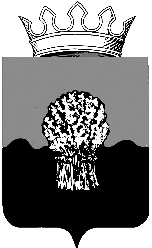 СОБРАНИЕ представителей Сызранского района Самарской областипятого созываРешение26 марта 2019 г.	                                  № 12Об утверждении отчета контрольно-счетной палатыСызранского района за 2019 год	Руководствуясь Уставом муниципального района Сызранский Самарской области, принятым решением Собрания представителей Сызранского района от 03.07.2014 № 28, в соответствии со статьей 20 Положения о контрольно-счетной палате Сызранского района, утвержденного решением Собрания представителей Сызранского района от  28.05.2015 № 27, заслушав отчет о работе контрольно-счетной палаты Сызранского района за 2019 год, Собрание представителей Сызранского районаРЕШИЛО:Утвердить прилагаемый к настоящему решению отчет о работе контрольно-счетной палаты Сызранского района за 2019 год.Официально опубликовать настоящее решение в газете «Информационный вестник муниципального района Сызранский» и разместить на официальном сайте муниципального района Сызранский в информационно-телекоммуникационной сети Интернет.Председатель Собрания представителейСызранского района                                                            Н.А. ТихоновПриложение к решению Собрания представителейСызранского района от 26.03.2020 г. № 12ОТЧЕТконтрольно-счетной палаты Сызранского района за 2019 годОтчет Контрольно-счетной палаты Сызранского района о проделанной работе в 2019 году подготовлен в соответствии с Положением о контрольно-счетной палате Сызранского района, утвержденным решением Собрания представителей Сызранского района от 28.05.2015 № 27.  Отчет состоит из 6 разделов, раскрывающих основные направления работы и результаты деятельности контрольно-счетной палаты Сызранского района в 2019 году.1.Общая характеристикаКонтрольно-счетная палата Сызранского района (далее также – контрольно-счетная палата, КСП) является постоянно действующим органом внешнего муниципального финансового контроля, обладает правами юридического лица и осуществляет свою деятельность в соответствии с Положением о контрольно-счетной палате Сызранского района, утвержденным решением Собрания представителей Сызранского района от 28.05.2015 № 27 (далее также – Положение о контрольно-счетной палате). В отчетном периоде штатная численность контрольно-счетной палаты составляла 3,5 единицы, фактическая - 2,5 единицы.Правовое регулирование организации и деятельности контрольно-счетной палаты основывается на Конституции Российской Федерации и осуществляется в соответствии с Бюджетным кодексом Российской Федерации (далее – БК РФ), федеральными законами: от 06.10.2003 № 131-ФЗ «Об общих принципах организации местного самоуправления в Российской Федерации», от 07.02.2011 № 6-ФЗ «Об общих принципах организации и деятельности контрольно-счетных органов субъектов Российской Федерации и муниципальных образований» (далее – Федеральный закон № 6-ФЗ), другими нормативными правовыми актами, регулирующими деятельность по осуществлению внешнего муниципального финансового контроля. Во исполнение части 1 статьи 11 Положения о контрольно-счетной палате план деятельности контрольно-счетной палаты Сызранского района на 2019 год утвержден приказом председателя контрольно-счетной палаты Сызранского района от 26.12.2018 г. № 32-р.Взаимодействие контрольно-счетной палаты с иными органами местного самоуправленияРуководствуясь пунктом 11 статьи 3 Федерального закона № 6-ФЗ представительные органы поселений, входящих в состав муниципального района Сызранский,  в 2019 году заключили соглашения с Собранием представителей Сызранского района и КСП о передаче на 2020  год контрольно-счетной палате Сызранского района полномочий контрольно-счетного органа поселения по осуществлению внешнего муниципального финансового контроля. Указанные соглашения заключены с 15 поселениями.3.Информационная и организационная деятельностьВ соответствии со статьей 19 Федерального закона № 6-ФЗ, статьей 20 Положения о контрольно-счетной палате размещение информации о деятельности контрольно-счетной палаты осуществлялось на официальном сайте муниципального района Сызранский Самарской области. Регулярно проводилось наполнение и обновление информации. В отчетном периоде размещены: - план деятельности КСП на 2019 год ;- отчет о работе Контрольно-счетной палаты за 2018 год;- заключение на проект решения Собрания представителей Сызранского района «О бюджете муниципального района Сызранский на 2020 год и плановый период 2021-2022 годов», рассмотренного в первом чтении;В отчетном периоде сотрудники контрольно-счетной палатыучаствовали в заседаниях постоянных комиссий Собрания представителей Сызранского района, а также присутствовали на совещаниях, проводимых главой Сызранского района. В январе 2019 года сотрудники приняли участие в заседании совета контрольно-счетных органов Самарской области, которое проходило в Счетной палате Самарской области.  В ходе совещания рассматривались следующие вопросы:- развитие системы внешнего муниципального финансового контроля;- основные направления контроля бюджетной системы Самарской области и о выявленных системных нарушениях;- роль и место органов внешнего государственного финансового контроля в системе проектной деятельности;- основные направления контроля в отношении объектов капитальных вложений и мероприятий национальных проектов.В части основной деятельности в 2019 году проведено 97 экспертно-аналитических мероприятий. Подготовлено 247 исходящих документовв виде ответов на различные запросы и  предоставление обязательной информации в Счетную палату Самарской области, Управление Федеральной службы по надзору в сфере связи, информационных технологий и массовых коммуникаций по Самарской области, УФК по Самарской области,  АдминистрациюСызранского района Самарской области, Собрание представителей Сызранского района Самарской области, администрации   поселений муниципального района Сызранский Самарской области, Собрания представителей поселений муниципального района Сызранский Самарской области. 	4.Экспертно-аналитическая деятельностьВ целях выполнения поставленных задач, руководствуясь принципами законности, объективности, эффективности, независимости и гласности, Контрольно-счетная палата муниципального района Сызранский  Самарской области (далее - КСП) осуществляла экспертно-аналитические и информационные мероприятия.В 2019 году контрольно-счетной палатой проведено 97 экспертно-аналитических мероприятий, в том числе 56 экспертно-аналитических экспертиз правовых актов органов местного самоуправления, 41 экспертиза проектовпостановлений администрацииСызранского района об утверждении муниципальных программ и изменений к ним. В соответствии с Планом деятельности КСП на 2019 год контрольно-счетной палатой по результатам экспертизы проектов правовых актов органов местного самоуправления были подготовлены:-заключение на проект решения Собрания представителей Сызранского района «О бюджете на 2020 год и на плановый период 2021 и 2022 годов», рассмотренного в первом чтении;- заключение на проект решения Собрания представителей Сызранского района «О бюджете на 2020 год и на плановый период 2021 и 2022 годов», (бюджет муниципального района Сызранский на 2020 год и плановый период 2021 и 2022 годов принят во втором чтении с учетомзамечаний и предложений контрольно-счетной палаты указанных в заключении к первому чтению);- 6 заключений на проекты решений Собраний представителей сельских и городских поселений муниципального района Сызранский о бюджете на 2020 год.В ходе проведения экспертизы проектов бюджетов сельских и городских поселений на 2020 год выявлены следующие нарушения:- нарушение требованийст.184.2 БК РФ в части несоответствия пакета документов и материалов, представляемых с проектом бюджета на экспертизу;- несоответствие наименований кодов доходов и кодов видов расходов применяемых при формировании проектов решений о бюджете на очередной финансовый год кодам, утвержденным Приказом Минфина России от 6 июня 2019 г.№ 85-н «О порядке  формирования и применения  кодов бюджетной классификации РФ,  их структуре и принципах назначения»;- несоблюдение принципа достоверности бюджета, определенного статьей 37 БК РФ, принцип достоверности бюджета означает надежность показателей прогноза социально-экономического развития соответствующей территории и реалистичность расчета доходов и расходов бюджета;- в составе неналоговых доходов  предусмотрены доходы от продажи земельных участков, находящихся в собственности сельских поселений (за исключением земельных участков муниципальных бюджетных и автономных учреждений), которые документально не подтверждены;- предоставленные реестры расходных обязательств не соответствует порядку ведения реестров расходных обязательств, установленному Министерством финансов РФ, порядкам, утверждённым нормативными правовыми актами муниципальных образований;- 6 заключений на проекты решений Собрания представителей Сызранского района о внесении изменений в решение о бюджете муниципального района Сызранский на 2019 год и на плановый период 2020 и 2021 годы, с замечаниями;- 6 заключений на проекты решений Собрания представителей Сызранского района «Об утверждении порядка предоставления дотации на стимулирование роста налогового потенциала бюджетам сельских поселений»;- 1 заключение на проект решения Собрания представителей Сызранского района «О предоставлении иных межбюджетных трансфертов из бюджета муниципального района Сызранский бюджетам поселений для софинансирования расходных обязательств, на погашение кредиторской задолженности за теплоэнергию культурно-досуговых учреждений в 2019 году»;- 3 заключенияна проекты решений Собрания представителей Сызранского района«О предоставлении иных межбюджетных трансфертов из бюджета муниципального района Сызранский бюджетам поселений для софинансирования расходных обязательств, на погашение кредиторской задолженности по коммунальным услугам в 2019 году»;- 1 заключение на проект решения Собрания представителей Сызранского района«О предоставлении иных межбюджетных трансфертов из бюджета муниципального района Сызранский бюджетам поселений для софинансирования расходных обязательств, на погашение кредиторской задолженности за организацию деятельности по сбору и транспортированию твердых коммунальных отходов  в 2019 году»;- 1 заключение на проект решения Собрания представителей Сызранского района «О внесении изменений в решение Собрания представителей Сызранского района от 28.03.2019 № 10 «О предоставлении иных межбюджетных трансфертов из бюджета муниципального района Сызранский бюджетам поселений для софинансирования расходных обязательств, на погашение кредиторской задолженности за теплоэнергию культурно-досуговых учреждений в 2019 году»;- 1 заключение на проект решения Собрания представителей Сызранского района «О предоставлении иных межбюджетных трансфертов из бюджета муниципального района Сызранский бюджетам городских и сельских поселений муниципального района Сызранский Самарской области на софинансирование  расходов на подготовку изменений в генеральные планы городских и сельских поселений муниципального района Сызранский в 2019 году»;-  1 заключение на проект решения Собрания представителей Сызранского района  «Об утверждении порядка предоставления  дотации на стимулирование роста  налогового потенциала бюджетов сельских поселений муниципального района Сызранский на 2019 год»;- 5 заключений на проекты решений Собрания представителей Сызранского района о внесении изменений в решение Собрания представителей Сызранского районаот 28.03.2019 года №8 «Об утверждении порядка предоставления  дотации на стимулирование роста  налогового потенциала бюджетов сельских поселений муниципального района Сызранский на 2019 год»;- заключение на проект решения Собрания представителей Сызранского района «О признании утратившим силу отдельных решений Собрания представителей Сызранского района» (прогнозный план (программы) приватизации муниципального имущества);- заключение на проект решения Собрания представителей Сызранского района «О внесении изменений в решение от 22.11.2018 года №64 «Об утверждении прогнозного плана(программы) приватизации муниципального имущества муниципального района Сызранский на 2019 год и  плановый период 2020-2021 годов».В рамках проведения экспертно-аналитических мероприятий, проведена экспертиза 33 проектов постановлений о внесении изменений в муниципальные программы муниципального района Сызранский Самарской области и 8 экспертиз проектов постановлений об утверждении муниципальных программ, подготовлено 41 заключение. Основные замечания, выявленные в ходе экспертизы по муниципальным программам, заключались в следующем:- неактуальность целевых индикаторов, показателей, мероприятий программы, исполнителей программы;- технические ошибки при подсчете итогов по разделам.Выявленные в теченииэкспертно-аналитических мероприятий недостатки учитывались при принятии муниципальных программ.Многократно вносимые в течение одного финансового года (с небольшими временными интервалами) изменения в муниципальные программы свидетельствуют о недостаточно высоком уровне планирования бюджетных расходов.В соответствии со статьей 8 Положения о контрольно-счетной палате на основании отчета об исполнении бюджета муниципального района Сызранский контрольно-счетной палатой подготовлена информация о ходе исполнения бюджета за 2018 год, за I квартал, I полугодие, и 9 месяцев 2019 года, представленная в Собрание представителей Сызранского района и Главе Сызранского района.В соответствии с Планом деятельности КСП на 2019 год контрольно-счетной палатой была проведена внешняя проверка:-отчета об исполнении бюджета муниципального района Сызранский за 2018 год, бюджетная отчетность главных администраторов бюджетных средств за 2018 год,  по результатам проверки подготовлены 9 заключений;- отчетов об исполнении бюджетов сельских и городских поселений муниципального района Сызранский за 2018 год, по результатам проверки подготовлено 9 заключений.В ходе проверки  установлены  нарушения требований Приказа Министерства Финансов Российской Федерации от 28.12.2010 № 191н «Об утверждении Инструкции о порядке составления и предоставления годовой, квартальной и месячной отчетности об исполнении бюджетов бюджетной системы Российской Федерации» (с изменениями и дополнениями) и Приказа Министерства Финансов Российской Федерации от 25.03.2011г. №33н «Об утверждении инструкции о порядке составления, представления годовой, квартальной бухгалтерской отчетности государственных (муниципальных) бюджетных и автономных учреждений» по казенным учреждениям, не повлиявшие на достоверность отчетности, но отрицательно отразившиеся на ее информативности, а именно не в полном соответствии требованиям пункта 151 Инструкции 191н,  пункта 63 Приказа Минфина России от 25.03.2011 № 33н формируется Пояснительная записка (отчет формы 0503160).Контрольная деятельностьКонтрольно-счетной палатой Сызранского района Самарской области в 2019 году  контрольные мероприятия в отношении органов местного самоуправления и муниципальных органов (структурных подразделений органов местного самоуправления), муниципальных учреждений и унитарных предприятий Сызранского района не проводились.6. Финансовое, материальное и кадровое обеспечение деятельности контрольно-счетной палаты.В 2019 году контрольно-счетной палатой осуществлялось выполнение переданных полномочий контрольно-счетного органа поселений Сызранского района по осуществлению внешнего муниципального финансового контроля.	Согласно заключенным соглашениям в бюджет района поступили межбюджетные трансферты на выполнение переданных полномочий в объеме 312,3 тыс.руб.Бюджетная смета контрольно-счетной палаты на 2019 год исполнена в объеме 1 951,8 тыс. руб. в т. ч. - фонд оплаты труда со страховыми взносами – 1 860,4 тыс. руб.- материально-техническое обеспечение (оргтехника, производственно- хозяйственный инвентарь, канцелярские товары, услуги связи и прочее) 56,3 тыс. руб.- информационно-техническое и программное обеспечение 35,1 тыс. руб.В 2019 году сотрудниками контрольно-счетной палаты представлены сведения о доходах, расходах, об имуществе и обязательствах имущественного характера сотрудников, а также их супруги (супруга) и несовершеннолетних детей. 